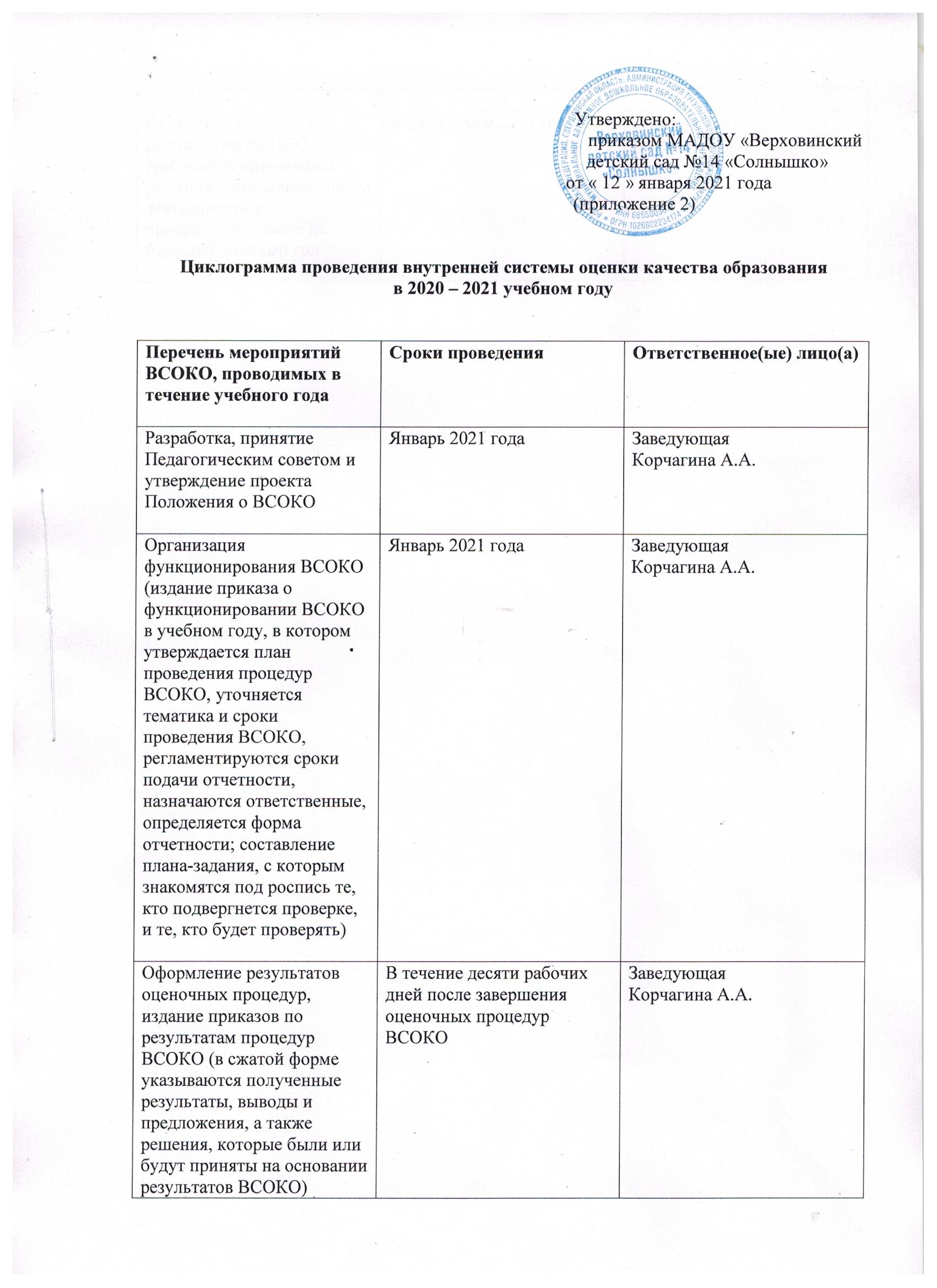 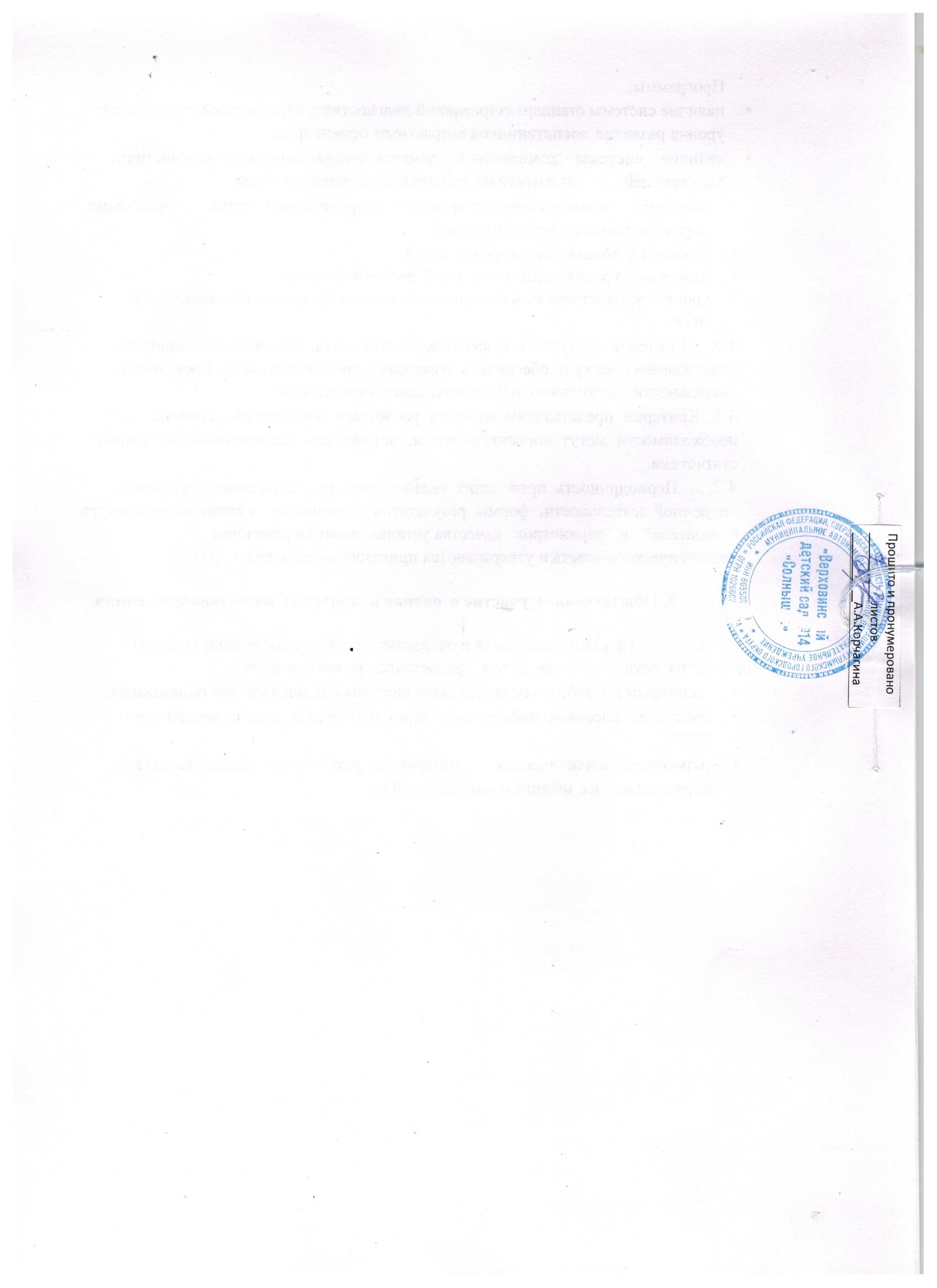 Выделение проблем по результатам ВСОКО, требующих оперативного решения, определение плана деятельности и приоритетных задач на будущий учебный годАпрель – май 2021 годаЗаведующая Корчагина А.А.